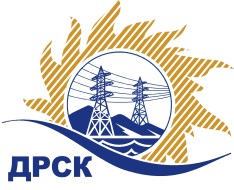 Акционерное Общество«Дальневосточная распределительная сетевая  компания»Протокол заседания Закупочной комиссии по вскрытию поступивших конвертовг. БлаговещенскСпособ и предмет закупки: открытый запрос предложений  на право заключения Договора на выполнение работ «Организация каналов связи для передачи команд диспетчерского и технологического управления (ДТУ), филиал ХЭС», закупка 1152  р. 2.2.1 ГКПЗ 2017.ПРИСУТСТВОВАЛИ:  члены  постоянно действующей Закупочной комиссии 2 уровня АО «ДРСК» Информация о результатах вскрытия конвертов:В адрес Организатора закупки поступили 2 (две) Заявки на участие в закупке, конверты с которыми были размещены в электронном виде на Торговой площадке Системы https://rushydro.roseltorg.ru».Вскрытие конвертов было осуществлено в электронном сейфе Организатора закупки на Торговой площадке Системы https://rushydro.roseltorg.ru» автоматически.Дата и время начала процедуры вскрытия конвертов с заявками участников: 10:00 (время местное) 23.05.2017 г. Место проведения процедуры вскрытия конвертов с заявками участников: Торговая площадка Системы https://rushydro.roseltorg.ru».В конвертах обнаружены заявки следующих участников:Ответственный секретарь Закупочной комиссии 2 уровня АО «ДРСК»	М.Г. ЕлисееваИсп. Т.В. Коротаева(4162) 397-205№ 482/УТПиР-В«23» мая 2017№п/пНаименование Участника закупки и его адресЦена заявки на участие в закупке1ООО «Цифровые системы передачи» (690035, Приморский край, г. Владивосток, ул. Калинина, д. 25)Заявка подана 22.05.2017 11:22 (MSK +03:00) 6 854 230,92 руб. без учета НДС8 087 992,49 руб. с учетом НДС2ООО «Инфорком» (690078, г. Владивосток, ул. Комсомольская, 1, оф. 71)Заявка подана 22.05.2017 12:41 (MSK +03:00) 6 896 000,00 руб. без учета НДС8 137 280,00 руб. с учетом НДС